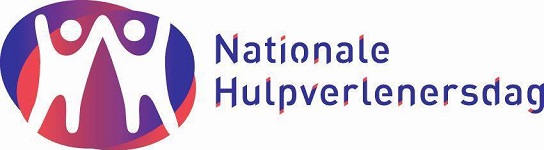 PERSBERICHT  	Nationale Hulpverlenersdag start met paradeDe Nationale Hulpverlenersdag 2016 op 2 oktober as. zal vooraf gegaan worden door een parade. Op zaterdag 1 oktober, één dag voor het grote event, zal een colonne van hulpverleningsvoortuigen door de binnenstad van Hoorn trekken. Om het publiek uit te nodigen voor het event de volgende dag. De bijzondere voertuigen vertrekken om 13.00 uur vanaf de Nieuwe Wal en zullen daar om 15.00 uur weer aankomen. Diverse historische en hypermoderne wagens  zijn te bewonderen zijn tijdens de rondgang in Hoorn. Ondertussen nodigen de jeugdvrijwilligers van Stichting Evenementen Stad Hoorn het winkelend publiek uit voor de Nationale Hulpverlenersdag. De derde editie van de Nationale Hulpverlenersdag op zondag 2 oktober wordt gestart met een ontbijt voor hulpverleners. Tijdens het daarop volgende publiekevent zullen  vele verschillende hulpverlenende instanties demonstraties houden, en is er een informatiemarkt en een talkshow. Het belooft het een interactieve en bijzondere te worden. 

Nationale Hulpverlenersdag | 2 oktober | Nieuwe Wal – Hoorn | 11.30-17.00 uur | vrije toegang
Stichting HulpverlenersRespect organiseert Onder de prikkelende titel Afschaffen? de derde Nationale Hulpverlenersdag. Want om in de toekomst nog een beroep te kunnen doen op hulpverleners, moeten we nu voor ze opkomen. De honderden vrijwilligers, hulpverleners, sponsoren en hoogwaardigheidsbekleders staan voor één doel: respect afdwingen voor hulpverleners. Het moet uit zijn met de dreiging en agressie, met het schelden en hinderen. Want hulpverleners verdienen respect! Voor meer informatie: www.nationalehulpverlenersdag.nl Noot voor de redactieContactpersoon PR: Natalie Huijsman, 06-21508718
